June 28, 2017Via Certified MailMurray E. BevanBevan Mosca & Giuditta PC222 Mount Airy Road Suite 200Basking Ridge NJ  07920-2335Dear Mr. Bevan:	On June 21, 2017, the Commission received your Application for Electric Generation Supplier License on behalf of Aegean Energy Advisors LLC.  Upon initial review, the Application has been determined to be deficient for the following reasons:The bond you filed is based on an outdated template.  Please revise using one of the two templates provided.The bond does not contain a signature by the Principal for Aegean Energy Advisors LLC at the bottom of the document. The document must include an original "wet" signature, preferably in blue ink, and a raised seal or original notary stamp, indicating that the Principal agrees to the security.The $350.00 filing fee must be in the form of a certified check, money order, or attorney issued check payable to “Commonwealth of Pennsylvania”.  Enclosed please find company check #1021, which we cannot accept.	Pursuant to 52 Pa. Code §1.4, you are required to correct these deficiencies.  Failure to  do so within 20 days of the date of this letter will result in the Application being returned unfiled.   	Please return your items to the above listed address and address to the attention of Secretary Chiavetta.	Should you have any questions pertaining to your application, please contact our Bureau at 717-772-7777.								Sincerely,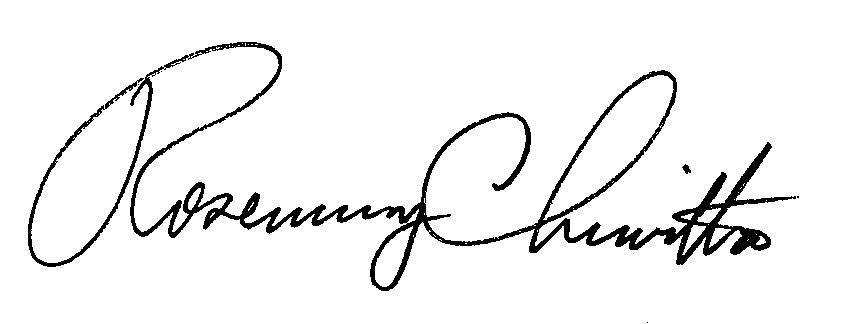 Rosemary ChiavettaSecretaryEnclosures (bond, check #1021)CC: Nick Papamichael, Aegean Energy Advisors LLC, PO Box 770464, Woodside NY  11377 (letter only)RC:alw